Name:________________________		Date:_______________Special Days in Holy WeekWrite a sentence about what happened in each picture.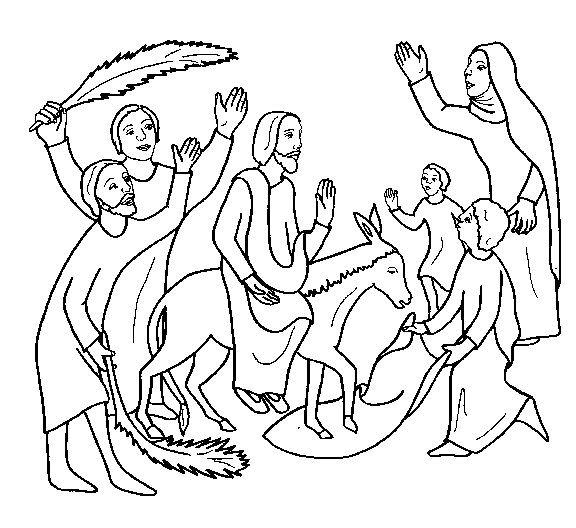 Palm Sunday________________________________________________________________________________________________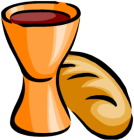 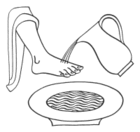 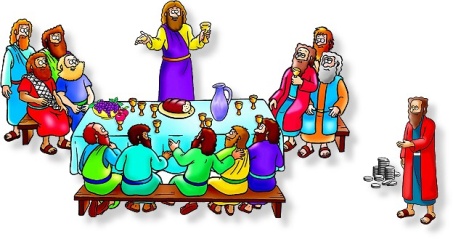 Maundy Thursday (Last Supper)________________________________________________________________________________________________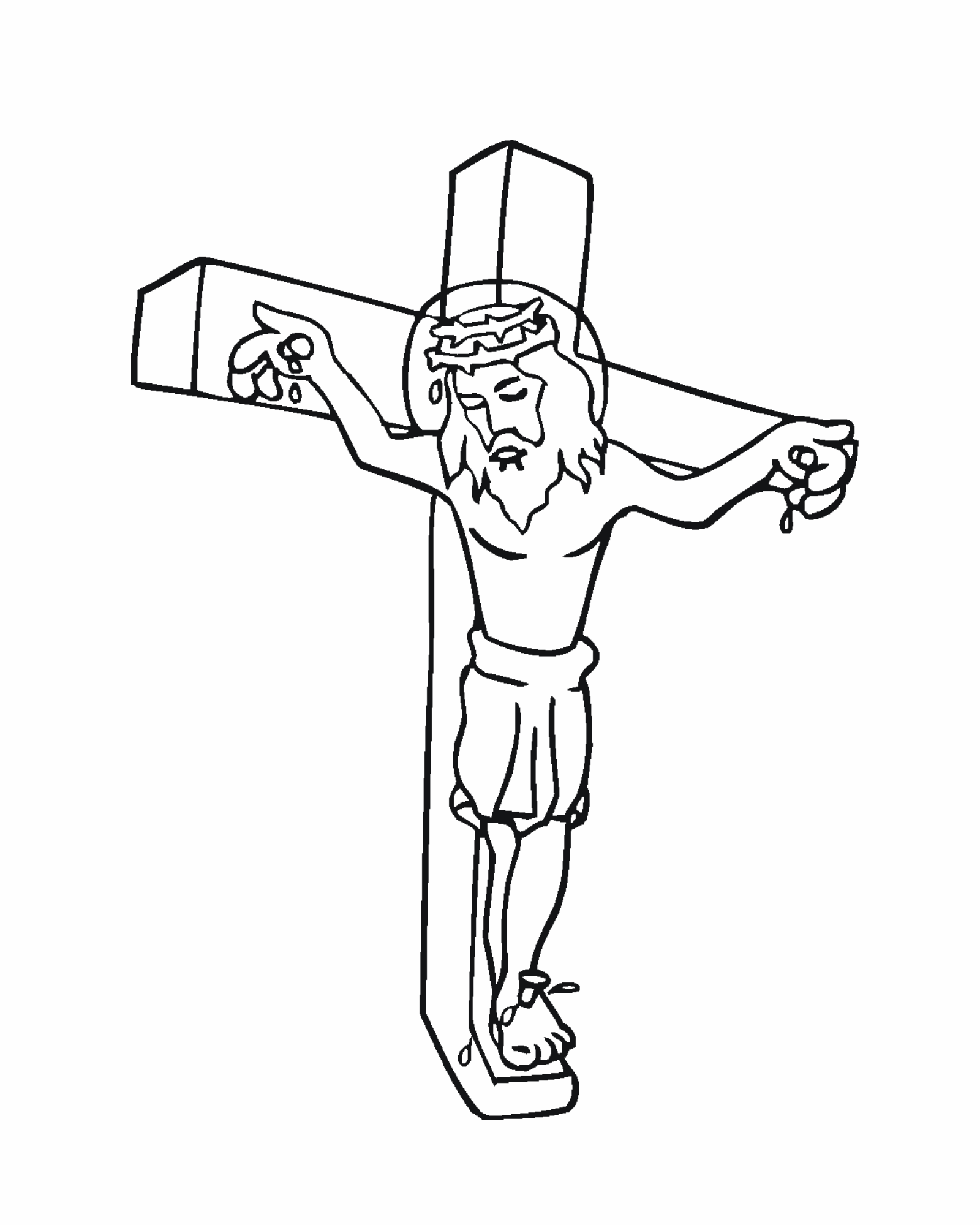 Good Friday________________________________________________________________________________________________